St. Andrew Preschool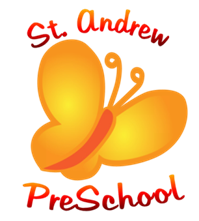 9203 S. University, Highlands Ranch, CO  80126(303)794-05102021-2022 Registration PacketClasses Begin Monday August 16th, 2021					Male	FemaleChild’s Name		Date of Birth	Parent/Guardian’s Name		Home Phone		Cell Phone	Parent/Guardian’s Name		Home Phone		Cell Phone	Street Address		City		Zip                                  Email Address		Referred by?Please indicate your 1st and 2nd option.2 day ½ day option-$290 per month (NO ONE DAY OPTION Available)Hours:  9:30 a.m.-12:00 p.m.Birthdates:  4/2020-08/2020 (must be 1 and walking by 08/01/2021)____ Tuesday/Thursday ____ Wednesday/FridayHours 9:30 a.m. to 2:30 p.m.MONTHLY TUITION:  2 days = $325.00	; 3 days = $480.00; 4 days=$580.00; 5 days=$700.00***PLEASE CHECK YOUR CHILD’S BIRTHDATE AND SCHEDULE OPTION***:TODDLER OPTIONS				 		PRESCHOOL OPTIONS__Birthdates: 04/2020-08/2020 (must be 1 and walking by 08/01/2021)__Birthdates: 10/2018-03/2019__Birthdates: 12/2019-03/2020					__Birthdates: 06/2018-09/2018__Birthdates:  04/2019-11/2019				__Birthdates: 02/2018-05/2018									__Birthdates:  10/2017-01/2018											    		__Tuesday/Thursday						__ Tuesday/Thursday			    		__Wednesday/Friday						__ Monday/Wednesday/Friday		     		__Tuesday-Friday				    		__ Monday-FridayPre-Kindergarten Options					Junior Kindergarten Option(Must be 4 by October 1st, 2021)				(Must be eligible for Kindergarten)		  	__  Monday/Wednesday/Friday				__  Monday-Friday__  Tuesday/Thursday__  Monday-FridayIf your child is not placed in your 1st option would you like:
	___child to be placed in 2nd option class (if room)
	___child to be placed in 2nd option class (if room) and put on 1st option waitlist
	___child to be placed on 1st option waitlist only**Please note that if we do not get at least 5 students for a class, it may be necessary to cancel it.**$150.00 Refundable Registration charged through mybrightwheel until 07/31/2021-non-refundable after 08/01/2021St. Andrew PreschoolProgram OptionsMusic Classes Faith Based LessonsTwo Day ½ day option (must be 1 and Walking by August 1,2021) April 2020 – August 2020 birthdatesTODDLERS (Two or 4 Day Option)April 2020-August 2020 (must be 1 and walking by August 1, 2021)December 2019-March 2020 April 2019-November 2019Preschool (Two, Three or Five Day Option) 
October 2018-March 2019June 2018-September 2018 (must be 3 by October 1st, 2021)February 2018-May 2018October 2017-January 2018Pre-K (Two, Three or Five Day Option)  (Must be 4 by October 1st, 2021)
Junior Kindergarten - M-F(Must be eligible for Kindergarten)

Preschool Registration & Tuition AgreementSt. Andrew Preschool is a Christian preschool program licensed by the State of Colorado.  St. Andrew Preschool helps children reach optimal growth in spiritual, social, emotional, cognitive and physical skills through a developmentally appropriate curriculum and activities.I agree to the following:To pay the non-refundable registration/processing fee of $150.00 per child at time of registration. St. Andrew Preschool uses an app called Mybrightwheel.  Parents will agree to use the app to communicate with the teachers and administration and to pay their tuition.   Tuition rates: 2 days=$290 monthly (9:30 am to 12:00 pm)2 days=$325 monthly, 3 days=$480 monthly, 4 days=$ 580 monthly, 5 days= $700 monthly (9:30 am to 2:30 pm)Tuition is due by the 1st of the month (August 2021-May 2022) and no later than the 10th.  If Tuition is paid after the 10th of the month, you will be assessed a $30.00 late fee.   I understand that if I want to dis-enroll my child from St. Andrew Preschool, I will inform the Director by email.  If they dis-enroll in the middle of the month, they will not be reimbursed for days not used in the month but will not be charged for the next month.  I understand that financial assistance forms are available upon request.Parent or Guardian Signature		DateSt. Andrew Preschool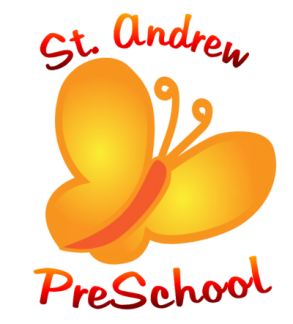 9203 S. University, Highlands Ranch, CO  80126 (303)794-05102021/2022 Permission FormChild’s NameI give permission for my child to watch a maximum of 30 minutes of age appropriate video in their classrooms on special occasions.	InitialsI give my permission for my child to sleep on the floor on a 2” mat.	InitialI agree to have my child examined by a physician annually (every 6 months for ages 3 and under) and return medical information to the preschool office for their files in a timely manner.InitialsI give my permission for my child to be photographed and/or videotaped while in a classroom setting for potential website or classroom use (no names will be attached)I give St. Andrew Preschool permission to take picturesof my child in their classroom to be sent to me individually	           	via the Bright wheel app.  I also understand that pictures	           	may be shared to the how class via the Bright Wheel app that may contain my child in them.  These photos will beonly be shared amongst my child’s class      			                  							                                                   _______ Initials for classroom_______ Initials for website_______ Initials for BrightwheelI agree to comply with the program rules as established and periodically amended by St. Andrew for the Preschool.  I give permission for my child to receive emergency medical treatment as deemed necessary by the personnel at St. Andrew Preschool.  I understand that while the staff of St. Andrew Preschool supervises my child constantly, there is inherent risk of injury to my child from activities in the classroom, on the playground and in the building facilities of St. Andrew.  I accept this risk and on behalf of myself and my spouse, if applicable, my child, and his/her and our heirs and legal representative, waive and release St. Andrew from any and all claims (excluding only willful misconduct) for injuries sustained by my child while in the preschool program, and waive and release any claim for consequential and exemplary damages.  I agree to indemnify and hold harmless St. Andrew and its agents and employees from any claim brought by or on behalf of my child, which is inconsistent with the above waiver and release.Parent or Guardian Signature		DateSt. Andrew Preschool9203 S. University, Highlands Ranch, CO  80126 (303)794-05102021/2022 Hospital ChoiceChild’s NamePlease indicate hospital of choice:	Sky Ridge Medical Center10101 Ridge Gate ParkwayLone Tree, CO 80124Phone: 720 225-1000  	Littleton Adventist Hospital7700 S. Broadway Littleton, CO 80122Phone: 720 225-1000	Children’s Hospital Colorado        	                                                                                                                                                                                 South Campus1811 Plaza Drive Highlands Ranch, CO 80129Phone: 720 777-1234  	Swedish Medical Center501 E. Hampden Avenue Englewood, CO 80113Phone: 303 788-50002021-2022 CHILD MEDICAL INFORMATION(To be filled out by parent/guardian)		_________________________Child’s Name		Date of BirthSpecific health concerns:  		Allergies:     	 Yes       No    if yes, please specify: _________________________________	Restrictions: 	 Yes       No    if yes, please specify: _________________________________	Operations/Serious Illnesses:   Yes     No   if yes, please specify: _____________________List any behavior or other special considerations: ________________________________________________________________________________________________________________________________________________________________________Child’s Dental Contact InformationDentist Name or Practice _____________________________________  Phone #________________________________Address_____________________________________________________________________________Health Insurance Coverage InformationHealth Insurance?       Yes        NoInsurance Company 		Phone 	Policy Number 		Group Number 	If this information changes during the school year, I agree to inform St. Andrew Preschool of the changes.Parent/Guardian Signature		Date	 If you do not wish to provide full health insurance information, please initial here.Authorization for Access to Child Health InformationI, the parent/guardian of _______________________________ authorize the staff of St. Andrew Preschool to have access to my child’s health information as provided (General Health Appraisal form, Immunization records, Health Insurance Coverage Information, specific health care plans).  I understand that the records will be reviewed for completeness by office staff and the Preschool’s nurse consultant, and may be accessed other times through the school year on an individual, as needed basis.  I also authorize contact with my child’s physician via phone, fax or in writing as needed to continue medical care.  Records are considered confidential material.		____________________Parent Signature 							DateSt. Andrew Preschool 2021-2022 CHILD INFORMATION RECORD(To be filled out by parent/guardian)Child InformationChild’s Last Name                    Child’s First Name                                               Child’s Nickname (if used)Child’s Birth date           	Gender			Child’s Home Language		Child’s Race/EthnicityChild Lives With                    Is there a court-ordered custody arrangement for this child?   Yes     No  	(If yes, please provide a copy.)Family InformationParent or Guardian 1				Relationship to Child		               Email Address Home Address					City			State                  Zip CodeHome Phone	Work Phone	Cell PhoneOccupation								EmployerEmployer Address			City			State                 Zip CodeParent or Guardian 2			Relationship to Child		                 Email Address Home Address					City			State                  Zip CodeHome Phone	Work Phone	Cell PhoneOccupation								EmployerEmployer Address				City			State                 Zip CodeContact InformationLocal contact person (e.g. friend, neighbor or relative) if parent is unavailable:Please prioritize contacts in order of who should be called first.**You must list at least one In State Emergency Contact other than parents/legal guardians**Name                                                                                                                             Relationship to Child    Phone		         Address			    City			   State		           Zip CodePermission to Pick up? Yes   No Emergency Contact? Yes  NoName	                                                                                                Relationship to Child	Phone		       Address		                 City			    State		           Zip CodePermission to Pick up? Yes   No Emergency Contact? Yes  NoName	                                                                                                Relationship to Child	Phone	                    Address		                City			   State		          Zip CodePermission to Pick up? Yes   No Emergency Contact? Yes  NoMedical Contact InformationChild’s Physician				Practice Name				PhonePhysician’s Address		City					State		Zip CodeParent or Guardian Signature		DateSt. Andrew Preschool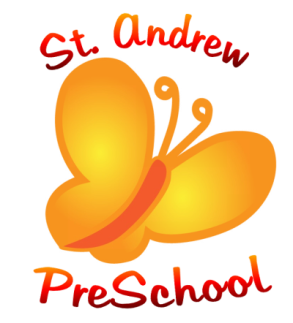 SUNSCREEN PERMISSION FORM2021-2022Name of Child  _________________________________________________________We want sunscreen to be applied to every student before they arrive at school at 9:30 a.m.    St. Andrew Preschool staff will apply sunscreen for children who attended the before care and re-apply sunscreen for children who go outside after 11:00 a.m.   Sunscreen will not be applied to any broken skin or if a skin reaction has been observed.  Any skin reaction observed by staff will be reported promptly to the parent/guardian.  If you do not wish to use the sunscreen provided by St. Andrew Preschool:   Rocky Mountain Sunscreen KIDS SPF 50 (information below), it will be the parent’s responsibility to provide sunscreen with a minimum SPF of 50.  The sunscreen will be labeled with first and last name and left at school.  Opting out of sunscreen application requires a note signed by your child’s physician.Special Instructions□  I do not wish to use the sunscreen St. Andrew Preschool provides and will provide sunscreen for my child.   ______
			        InitialsParent/Guardian Signature						Date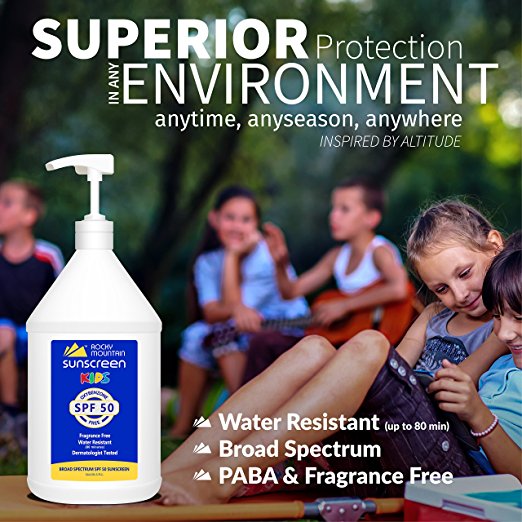 PABA-FREE SUN PROTECTION- Our kids sunscreen lotion SPF 50 is PABA-free and Oxybenzone-free. It is safe for adults as well as children. Made with a specialized bonding base, it allows your skin to breathe and sweat, cooling off naturally during perspiration. Your young skiers, swimmers, athletes, and sport stars all need extra protection from the damaging rays of the sun. FRAGRANCE FREE SUNSCREEN- Our water resistant sunscreen for face sunscreen for women, men, and especially kids is a fragrance-free sunscreen with a non-greasy formula. It has no added perfumes, so it is perfect for those with sensitive skin or fragrance allergies. TESTED & FORTIFIED- Rocky Mountain sunscreens are dermatologist-tested and fortified with aloe and vitamin E to help protect and moisturize skin. They are FDA certified against UVB and UVA radiation, and a great choice for active kids who love to be outside. We do not use gluten, silicone, or nut oils in our sunscreen lotion. With over 25 years of experience, we are trusted sunscreen experts. WATER-RESISTANT- Our water resistant sunscreen gives up to 80 minutes of protection in water before needing to reapply it. Let them enjoy the beach or the pool, water sports, parks, and sprinklers. Just make sure to apply more after 80 minutes for maximum effectiveness. 2021-2022 Handbook AgreementI am the parent or legal guardian of ________________________________________In order to record my understanding of my rights and responsibilities as parent of the above-named child, who is enrolled in the St. Andrew Preschool, I agree to abide by the requirements written below and all policies set forth in the Parent Handbook.  In return for this promise of continual fulfillment of all policies, the center agrees to provide care for the above-named child that meets the standards and guidelines as set forth below and in the Parent Handbook. St. Andrew Preschool hours are 9:30 a.m.-2:30 p.m. St. Andrew Preschool 2 day ½ day program  hours are 9:30 a.m. to 12:00 p.m.Tuition payments are due by the 1st of each month, and payments can be paid via debit or credit card via the mybrightwheel app.    PLEASE make sure to set up the automatic payments to be paid by no later than the 10th of each month.  Please note that St. Andrew preschool does not keep credit card information for parents.   Tuition amounts for the 2021-2022 preschool sessions are $290.00 for 2 day ½ day program, $325 monthly for two days a week, $480 monthly for three days a week, $580 monthly for four days per week and $700.00 monthly for five days per week.  Receipts will be given for payments if requested.  A $30.00 late fee will be charged for accounts not paid by the 10th of each month. Younger siblings receive a 5% discount.   I understand that there is no reduction of fees when my child is on vacation, snow days or gone from St. Andrew Preschool for any reason or when St. Andrew Preschool is closed.  I also understand there is a returned check fee of $15.If a family wants or needs to dis-enroll from the program, they will send an email to the Director stating they want to dis-enroll and their child’s last day.   If the last day is in the middle of a month, the family will not be reimbursed for days that are not used within that month.  However, they will not be charged for the next month.  I agree to comply with the program rules which are established and periodically amended by St. Andrew Preschool.  I give permission to have my child receive emergency medical treatment as deemed necessary by the personnel at St. Andrew.  I understand that while constant supervision of my child is provided by the staff of St. Andrew Preschool, there is inherent risk of injury to my child from activities in the classroom, on the playground and in the building facilities of St. Andrew.  I accept this risk and on behalf of myself and my spouse, if applicable, my child, and his/her and our heirs and legal representative, waive and release St. Andrew from any and all claims (excluding only willful misconduct) for injuries sustained by my child while in the preschool program, and waive and release any claim for consequential and exemplary damages.  I agree to indemnify and hold harmless St. Andrew and its agents and employees from any claim brought by or on behalf of my child, which is inconsistent with the above waiver and release._____________________________					________Parent/Guardian’s Signature				     		Date